OBČINA IZOLA – COMUNE DI ISOLA				          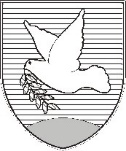 ŽUPAN – IL SINDACOSončno nabrežje 8 – Riva del Sole 86310 Izola – IsolaTel: 05 66 00 100E-mail: posta.oizola@izola.siWeb: http://www.izola.si/Številka: 410-302/2020Datum:   20.1.2021OBČINA IZOLA – COMUNE DI ISOLAOBČINSKI SVETZadeva: Predlog za obravnavo na seji Občinskega sveta Občine IzolaNaslov: Soglasje občin ustanoviteljic k porabi presežka prihodkov nad odhodki               Javnega zavoda Glasbena šola KoperPripravila:Zdenka Bolje, višji svetovalec za razvoj družbenih dejavnostiPoročevalec:                                                                                                Ž u p a n           Kristina Zelićpodsekretar - Vodja UDD                                                                    Danilo MarkočičPriloge: Predlog sklepa (priloga I)Obrazložitev (priloga II)Vloga GŠ Koper z dne 15.12.2020zapisnik 3. redne seje sveta zavoda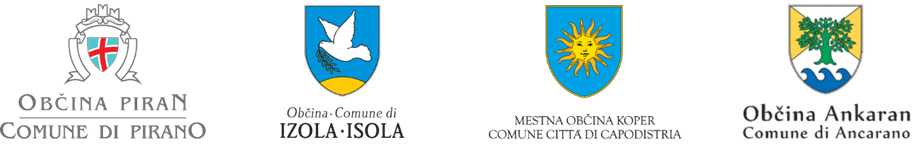 Na podlagi Zakona o zavodih  (Uradni list RS, št. 12/91, 8/96, 36/00 – ZPDZC in 127/06 – ZJZP), 19. člena Zakona o računovodstvu (Uradni list RS, št. 23/99, 30/02 – ZJF-C in 114/06 – ZUE)  in Odloka o ustanovitvi javnega zavoda Glasbena šola Koper (Uradne objave št. 9/99 in  27/03)soObčinski svet Mestne občine Koper na podlagi 27. člena Statuta Mestne občine Koper (Uradne objave, št. 40/00, 30/01, 29/03 ter Uradni list RS, št. 90/05, 67/06, 39/08 in 33/18) na svoji seji dne ……………,Občinski svet Občine Izole na podlagi 30. člena Statuta Občine Izola (Uradne objave Občine Izola, št. 5/18 - uradno prečiščeno besedilo) na svoji seji dne……………. inObčinski svet Občine Piran na podlagi 17. člena Statuta Občine Piran (Uradni list RS, št. 36/11, 43/14 in 68/18) na svoji seji dne ………..sprejeliSKLEPo soglasju k porabi presežka prihodkov nad odhodki javnega zavoda Glasbena šola KoperI.Občinski sveti Mestne občine Koper, Občine Izola in Občine Piran dajejo javnemu zavodu Glasbena šola Koper soglasje k porabi presežka prihodkov nad odhodki iz preteklih let v višini 55.791,64 EUR, in sicer za pokrivanje izplačila stroškov, ki so Glasbeni šoli Koper nastali v zvezi z opravljanjem njene dejavnosti v višini 55.791,64 EUR , kot to izhaja po pravnomočni in izvršljivi sodbi Delovnega sodišča v Kopru, opr. Št. Pd 215/2015 v zvezi s sodbo Višjega delovnega sodišča v Ljubljani z dne 5.5.2016, ki zavezuje javni zavod.II.Ta sklep velja po sprejetju na Občinskih svetih Mestne občine Koper, Občine Izola in Občine Piran.Številka: 							Mestna občina KoperKoper,					             				Župan 		                					        Aleš BržanŠtevilka:							     Občina IzolaIzola,									Župan    Danilo Markočič		Številka:					      		     Občina PiranPiran,									Župan                                                                                                    		   Đenio Zadković	PRILOGA IIO B R A Z L O Ž I T E VSklepa o soglasju k porabi presežka prihodkov nad odhodki javnega zavoda Glasbena šola KoperRavnatelj Javnega zavoda Glasbena šola Koper je občinam ustanoviteljicam podal prošnjo za podajo soglasja k porabi presežkov prihodkov nad odhodki iz preteklih let, in sicer za izplačilo sodnih stroškov po sodbi delovnega sodišča v Kopru, opr. št. Pd 215/2015 v zvezi s sodbo Višjega delovnega sodišča v Ljubljani z dne 5.5.2016, ki jih je javni zavod bil dolžan izplačati toženi stranki po navedeni sodbi, s katero je bilo ugotovljeno nezakonito prenehanje delovnega razmerja. Posledično je moral javni zavod zaposlenega reintegrirati v delovno razmerje in mu izplačati plačo ter obračunati davke in prispevke, za čas od podaje izredne odpovedi do ponovne reintegracije. Javni zavod je obveznosti po navedeni sodbi izpolnil in zaposlenemu izplačal znesek 84.885,98 EUR (poračun plače in prispevkov). Pristojno ministrstvo je javnemu zavodu v ta namen zagotovilo zgolj finančna sredstva za delno izpolnitev obveznosti v višini 20.000,00 EUR, ni pa zagotovilo celotnega zneska.  Razliko v višini 64.885,98 EUR je tako javni zavod izplačal iz lastnih virov, v svojih računovodskih evidencah pa je ta znesek prikazal kot terjatev napram Ministrstvu za izobraževanje, znanost in šport, ne pa  kot odhodek. Kljub večletnim prošnjam javnega zavoda, naj ministrstvo iz proračuna zagotovi še preostali del zneska, do tega ni prišlo. Dne 6.10.2020 se je ravnatelj s predstavniki pristojnega ministrstva dogovoril, da bo ministrstvo javnemu zavodu namenilo samo še dodatni znesek v višini 9.094,34 EUR. Strošek javnega zavoda bo tako znašal 55.791,64 EUR. Ta znesek mora javni zavod v tem poslovnem letu v svojih poslovnih knjigah prikazati kot odhodek, ki ga je javni zavod imel po zgoraj navedeni pravnomočni sodbi Delovnega sodišča v Kopru.Predmet sodnega spora je bila izredna odpoved pogodbe o zaposlitvi, ki je bila podana delavcu zaradi neprimernega odnosa do učencev. Pristojno ministrstvo je bilo sproti seznanjeno z dokumentacijo, o uvedbi postopka in nastanku obveznosti po sodbah je bil obveščen tudi svet javnega zavoda in občine ustanoviteljice preko članov-predstavnikov ustanoviteljic. Ministrstvo in svet zavoda sta podprla odločitev o podaji odpovedi zaposlenemu, slednji so bili seznanjeni tudi, da je, da je bil zoper zaposlenega uveden kazenski postopek. Navedeni strošek je Glasbeni šoli Koper nastal v zvezi z opravljanjem njene dejavnosti. Glasbena šola Koper je javni zavod, ki je ustanovljen za opravljanje osnovnega glasbenega izobraževanja na območju občin ustanoviteljic. Šola sledi vsem ciljem izobraževanja, kot jih določa 2. člen Zakona o financiranju vzgoje in izobraževanja (Uradni list RS, št. 16/07 – uradno prečiščeno besedilo, 36/08, 58/09, 64/09 – popr., 65/09 – popr., 20/11, 40/12 – ZUJF, 57/12 – ZPCP-D, 47/15, 46/16, 49/16 – popr. in 25/17 – ZVaj). Pri izvajanju svoje dejavnosti mora svojim učencem zagotoviti varno in spodbudno delovno okolje.19. člen Zakona o računovodstvu (Uradni list RS, št. 23/99, 30/02 – ZJF-C in 114/06 – ZUE) določa, da pravne osebe ugotavljajo v izidu poslovanja presežek prihodkov nad odhodki (presežek) ter presežek odhodkov nad prihodki (primanjkljaj). Tako presežek, kot primanjkljaj, se razporejata oziroma krijeta v skladu z zakonom in odločitvijo ustanovitelja pravne osebe.Drugi odstavek 48. člena Zakona o zavodih  (Uradni list RS, št. 12/91, 8/96, 36/00 – ZPDZC in 127/06 – ZJZP) določa, da sme zavod presežek prihodkov nad odhodki uporabiti le za opravljanje in razvoj dejavnosti, če ni z aktom o ustanovitvi določeno drugače. Odlok o ustanovitvi javnega zavoda Glasbena šola Koper (Uradne objave št. 9/99 in 27/03) v 19. členu določa, da javni zavod pridobiva sredstva za delovanje iz proračuna Republike Slovenije, proračunov ustanoviteljic, prispevkov učencev oziroma njihovih staršev, sredstev od prodaje storitev, prispevkov donatorjev in sponzorjev ter iz drugih virov. Odlok pa neposredno ne ureja porabe presežka prihodkov nad odhodki za točno določene namene, kar pomeni, da se lahko presežek porabi za namen, za katerega ustanovitelj ugotovi, da je upravičen in potreben za delovanje in opravljanje dejavnosti zavoda.Glede na to, da je navedeni strošek nastal pri opravljanju redne dejavnosti javnega zavoda ter upoštevaje dejstvo, da je zaščita otrok pred morebitnim neprimernim ravnanjem zaposlenih prednostna naloga glasbene šole, ki je odgovorna za varnost otrok, menimo, da je bil strošek upravičen in potreben glede na dejavnost, ki jo izvaja glasbena šola.Podano soglasje ne pomeni nobenih finančnih posledic za občine ustanoviteljice.Usklajen predlog sklepa bodo obravnavali občinski sveti vseh treh občin. Župan Mestne občine Koper ter Župana občin Izola in Piran kot predlagatelji predlagajo Občinskim svetom,  da predlagani sklep obravnavajo in sprejmejo v predloženem besedilu.Koper, 14.1.2021								Mestna občina Koper									Župan 		                					        Aleš Bržan, l.r.							     	       Občina Izola									Župan    								     Danilo Markočič, l.r.							      		 	     Občina Piran									Župan                                                                                                  		  Đenio Zadković, l.r.